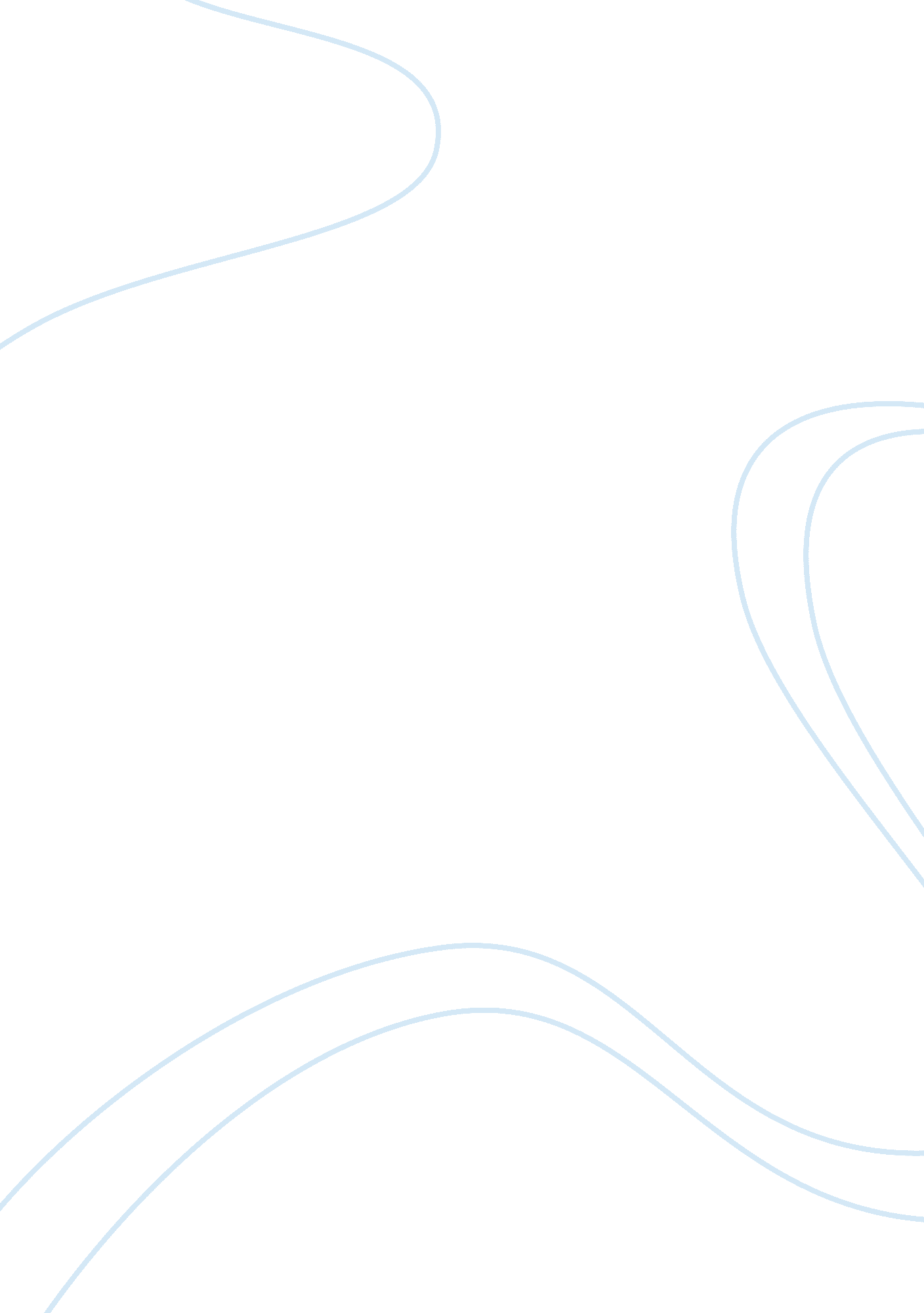 My favorite city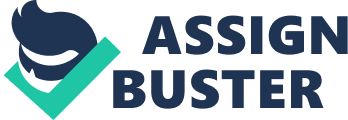 My topic today is my favorite city , my favorite city. Sydney is my favorite city. It is a big city located in Australia. Some people maybe thinks that the city seems ordinary and simple. However, if we compare it with other famous cities in the world, for example, the fashionable Paris , prosperous New York , historic London and so on, I am deeply convinced that Sydney is worth a visit. When it comes to Sydney, most people's impressions of Sydney are magnificent scenery and natural features. I also learn something after seeing the " Three Sisters' Rock in Blue Mountain. I feel quite sad when knowing that these three poor sisters were transformed into rocks by a wizard in order to escape from the war, however, the wizard was dead in the war. That is, the three poor girls would become rocks forever. I think that we should show our love to our family and friends all the time, because you don't know what will happen in the future. You can also enjoy the panorama by walking on air 268 meters above stunning Sydney, with the city streets erectly beneath your feet. Look down through the glass floor viewing platform for a bird's-eye perspective of the bustling city below, and you will be amazed at the spectacle of Sydney Tower beneath your feet. What a impressive sight it is! It is true to say that the Sydney Opera House is also the most famous representative of Australia. It is designed by a Danish architect Corn Son. The roof of Sydney Opera House are made of many shells. When I stand far away the house, it looks like a ship on the sea and I feel its grandeur. Hat' s more, the experience of embracing koalas is also delighted. To be honest with you, if is really hard to hug koalas. First of all, you must cross your fingers, with your palms spread out flat, and then you have to try hard to hold the cute koala, because it is indeed heavier than you think it is. After that, you have to take care of its sharp claws for fear that you will get hurt. However I am excited about the experience to embrace the cute koala. SST Marry Cathedral is full of treasures and devotional objects. Around the walls of the isles are located the Stations of the Cross, painted in oils in 1885. In the western transept is a marble replica of Michelangelo Pieta, the original of which is in Rome. This sculpture was brought to Australia for display and was later donated to the cathedral. I am fascinated with the colorful glasses and the mosaic floor. I feel peaceful at that time. What's better, when we left the cathedral, it rained so hard that I got wet all over my body. I don't mind at all because it seemed that I was baptized by God. It is such a wonderful coincidence and beautiful memory. As far as I am concerned, traveling indeed does us good. By traveling, we can leave our worries behind. You will never understand what the local culture is actually like until you visit the place in person. In my points of view, there are many advantages in Australia as follow, for example: environmental conservation, the high morality, tourism industry and so on. If someone asked me to recommend a city for tourism, I would not insolate to say " Sydney a good place to vaults " I nana you Tort your listening and hope you have a nice day. 